26/05/2023BionexoRESULTADO – TOMADA DE PREÇON° 2023115TP37370HEAPAO Instituto de Gestão e Humanização – IGH, entidade de direito privado e sem fins lucrativos,classificado como Organização Social, vem tornar público o resultado da Tomada de Preços,com a finalidade de adquirir bens, insumos e serviços para o HEAPA - Hospital Estadual deAparecida de Goiânia, com endereço à Av. Diamante, s/n - St. Conde dos Arcos, Aparecidade Goiânia/GO, CEP: 74.969-210.Bionexo do Brasil LtdaRelatório emitido em 26/05/2023 12:51CompradorIGH - HUAPA - HOSPITAL DE URGÊNCIA DE APARECIDA DE GOIÂNIA (11.858.570/0004-86)AV. DIAMANTE, ESQUINA C/ A RUA MUCURI, SN - JARDIM CONDE DOS ARCOS - APARECIDA DE GOIÂNIA,GO CEP: 74969-210Relação de Itens (Confirmação)Pedido de Cotação : 287062875COTAÇÃO Nº 37370 - MATERIAL DESCARTÁVEL - HEAPA MAIO/2023AFrete PróprioObservações: *PAGAMENTO: Somente a prazo e por meio de depósito em conta PJ do fornecedor. *FRETE: Sóserão aceitas propostas com frete CIF e para entrega no endereço: AV. DIAMANTE, ESQUINA C/ A RUAMUCURI, JARDIM CONDE DOS ARCOS, AP DE GOIÂNIA/GO CEP: 74969210, dia e horário especificado.*CERTIDÕES: As Certidões Municipal, Estadual de Goiás, Federal, FGTS e Trabalhista devem estar regularesdesde a data da emissão da proposta até a data do pagamento. *REGULAMENTO: O processo de comprasobedecerá ao Regulamento de Compras do IGH, prevalecendo este em relação a estes termos em caso dedivergência.Tipo de Cotação: Cotação NormalFornecedor : Todos os FornecedoresData de Confirmação : TodasFaturamentoMínimoValidade daPropostaCondições dePagamentoFornecedorPrazo de EntregaFrete ObservaçõesAbamar Produtos ParaHospitais LtdaGUARULHOS - SP15 dias apósconfirmação1R$ 0,000020/05/202330 ddlCIFnullAngelo Marostica  - (11) 2475-1997kmarostica2@gmail.comMais informaçõesProgramaçãode EntregaPreçoUnitário FábricaPreçoValorTotalProduto CódigoFabricante Embalagem Fornecedor Comentário JustificativaRent(%) QuantidadeUsuárioBOBINADEPLASTICOPICOTADACOM FITA 40729ADESIVABobina paraUnitarizacaotransparente3 x 10 cm c/fita Inv eserrilha nofundo- -DaniellyEvelynPereira DaCruzAbamarProdutosParaHospitaisLtdaR$R$R$1-CAIXAnull-4 Unidade283,0000 0,00001.132,00003X10X0.6-22/05/202309:47CRUDOUNIDADEPLASTTotalParcial:R$44.0.01.132,0000Total de Itens da Cotação: 1Total de Itens Impressos: 1TotalGeral:R$1.132,0000Clique aqui para geração de relatório completo com quebra de páginahttps://bionexo.bionexo.com/jsp/RelatPDC/relat_adjudica.jsp1/1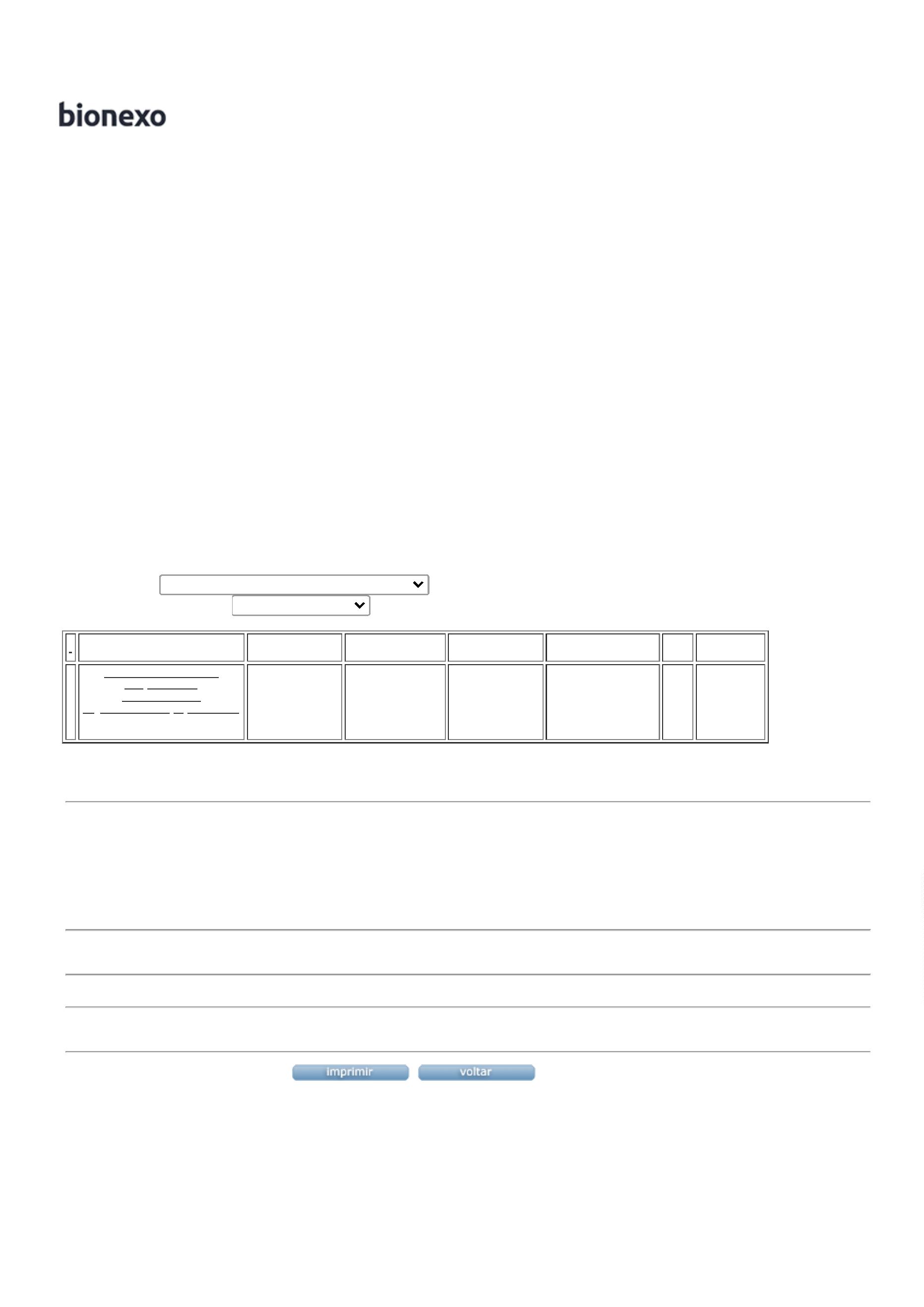 